PUBLIC INCOME AND EXPENDITURE 	 ACCOUNT 	 For the year ended 31 March 2020 	 An account of the Public Income and Expenditure of Northern Ireland in the year ended 31 March 2020, together with the balance in the Consolidated Fund on 1 April 2019, the receipts and payments (not being public income and expenditure) in the year ended 31 March 2020, and the balance in the Consolidated Fund on that day. Laid before the Northern Ireland Assembly by the Department of Finance under Section 2(2) of the Exchequer and Financial Provisions Act (Northern Ireland) 1950, as amended by Article 3 of the Financial Provisions (Northern Ireland) Order 1998  29th  September 2020 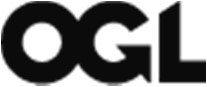 © Crown copyright 2020  This publication is licensed under the terms of the Open Government Licence v3.0 except where otherwise stated. To view this licence visit  www.nationalarchives.gov.uk/doc/open-government-licence/version/3/  Where we have identified any third party copyright information, you will need to obtain permission from the copyright holders concerned.  Any enquiries regarding this document should be sent to us at GovernmentAccounts@Finance-ni.gov.uk or telephone us on  (028) 90 816806.  You can download this publication from our website at https://www.financeni.gov.uk/publications Contents Performance Report ................................................................................................ 2 	 Overview ............................................................................................................... 2 	 	Performance Analysis............................................................................................ 4 	  	Accountability Report ............................................................................................. 8 	 Corporate Governance Report............................................................................... 8 	 	 Statement of Responsibilities of the Department of Finance and the Accounting  	Officer.................................................................................................................... 9 	 	 Governance Statement........................................................................................ 10 	 	 	Assembly Accountability and Audit Report........................................................... 12 	 	 The Certificate Of The Comptroller And Auditor General To The Northern 	 Ireland Assembly ..................................................... Error! Bookmark not defined.  	Public Income And Expenditure ........................................................................... 16 	 Capital Receipts And Issues ................................................................................ 17 	 Balance Sheet ........................................................................................................ 18 	 Notes To The Account .......................................................................................... 19 	 Overview The overview section provides background information on the Northern Ireland Consolidated Fund (NICF) and the format of the account. The financial mechanism under which the NICF is operated is governed by the Government Resources and Accounts Act (Northern Ireland) 2001. The NICF is the Northern Ireland Executive’s current account (operating on a receipts and payments basis). All payments out of the NICF must have legislative authority and may be  charged to it directly by statute (known as Standing Services) or voted by the Assembly each year in the Budget Acts (known as Supply Services). Government Accounts  Branch (GAB) within the Department of Finance (DoF) is responsible for the day to day running of the NICF with all payments subject to the authorisation of the Northern Ireland Comptroller and Auditor General (C&AG).    Payments into the NICF include: Receipts from the UK Government: this is funding from the Northern Ireland Office which has been voted by the UK parliament for this purpose; Regional and district rates revenue: this revenue is billed and collected on each property in Northern Ireland by Land and Property Services and paid into the NICF;  Interest and other miscellaneous receipts: this includes interest received on loans issued from the NICF, income payable into the NICF under statute and income that departments do not have the authority to retain; and Capital Receipts: this includes repayment of principal on loans and advances made from the NICF and any borrowings made by the NICF. Payments out of the NICF include: Supply to departments: these are payments to departments to finance their net expenditure. Normally the expenditure is voted by the Assembly  for a particular financial year.  Statutory authority for the necessary payments from the NICF is given by the relevant Budget Acts for the year.  The departments then use the cash for the purposes approved by the Assembly. Transfer of district rates to local councils: this is the transfer of the districts rates collected by Land and Property Services to the local councils. Interest and other services: this includes interest payable on loans from the National Loans Fund (NLF) and other borrowings and payments in relation to standing services such as the salaries of the judiciary, the C&AG and the Public Services Ombudsman and pensions of previous officeholders.  (continued) Temporary Investments and other capital payments: this includes the issue of loans to district councils, repayment of debt to the NLF and others and the investment of temporary cash surpluses on the short-term money market. The Northern Ireland Assembly was dissolved from 26 January 2017 with an election taking place on 2 March 2017, on which date Ministers also ceased to hold office. An Executive was not formed following the election within the period specified in the legislation. In the continuing absence of an Executive and sitting Assembly the Northern Ireland Budget (Anticipation and Adjustments) Act 2019 was progressed through Westminster, receiving Royal Assent on 15 March 2019, followed by the Northern Ireland Budget Act 2019 which received Royal Assent on 31 October 2019.  The authorisations, appropriations and limits in these Acts provide the authority for part of the 2019-20 financial year as if they were Acts of the Northern Ireland Assembly. The Assembly returned on 11 January 2020 and passed the Northern Ireland Budget Act 2020, providing the authorisations and limits for the remainder of 2019-20 and a vote on account for the early months of the 2020-21 financial year. The Act received Royal Assent on 26 March 2020. While it would be normal for this to be followed by the 2020-21 Main Estimates and the associated Budget (No. 2) Bill before the summer recess, the COVID-19 emergency and the unprecedented level of allocations which the Executive has agreed in response, has necessitated that the Budget (No. 2) Bill is instead authorising a further Vote on Account to ensure departments have access to the cash and resources through to the end of October 2020, when the Main Estimates will be brought to the Assembly and the public expenditure position is more stable. The key issues and risks facing the NICF are considered in the Governance Statement on pages 10 to 11.   This account is prepared under Section 2(1) of the Exchequer and Financial Provisions Act (Northern Ireland) 1950, as amended by Article 3 of the Financial Provisions (Northern Ireland) Order 1998.  As the NICF is primarily concerned with cash movements these accounts are prepared on a receipts and payments rather than an accruals basis. This information is supplemented by the inclusion of a balance sheet.  The notional fee for the audit of the account is £13,000 (2018-19: £10,000). As this is a cash account the fee is accounted for in the DoF accounts. The account is audited by the Comptroller and Auditor General for Northern Ireland and his certificate and report appears on pages 13 to 15.  (continued) Performance Analysis Details of the amounts paid into and out of the NICF during 2019-20 compared to the previous year’s sums in brackets are shown at Figure 1 and Figure 2. Figure 1. Payments into the NICF: 2019-20 (2018-19)  	 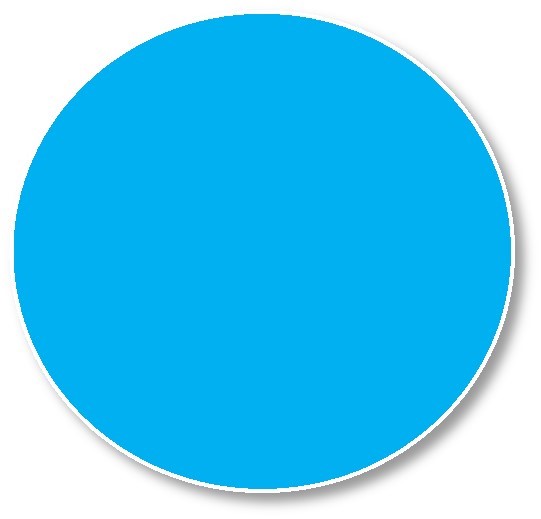 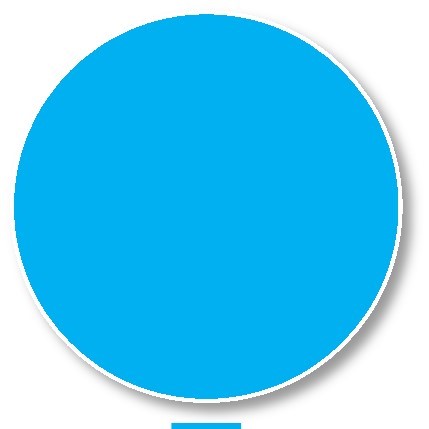 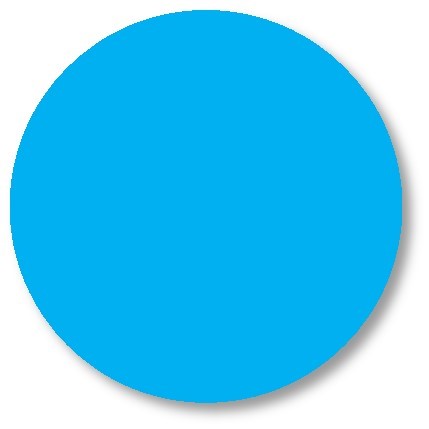 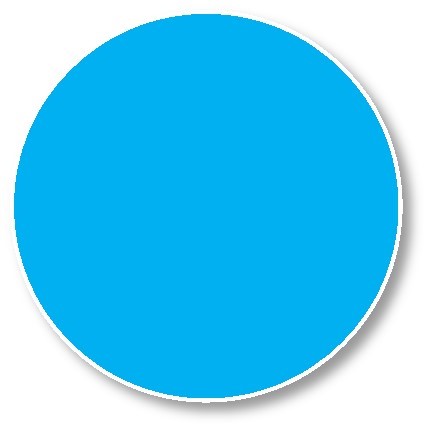 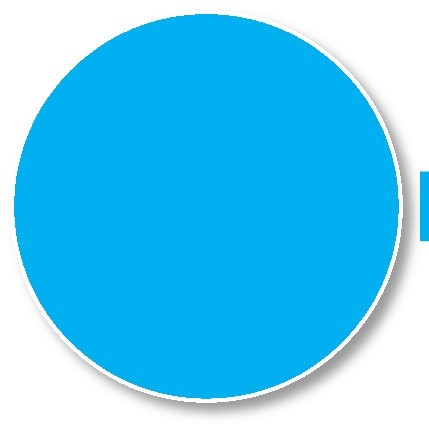 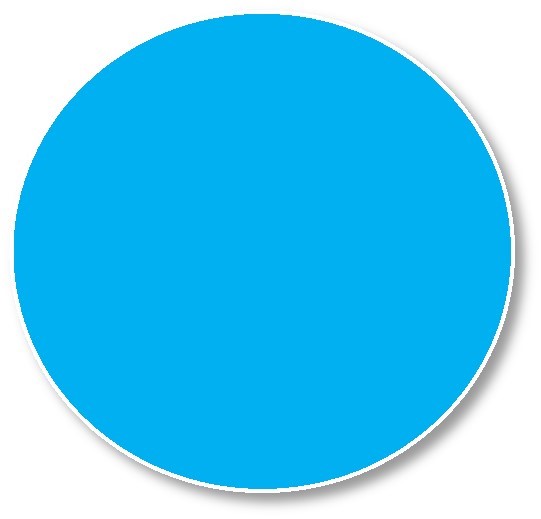 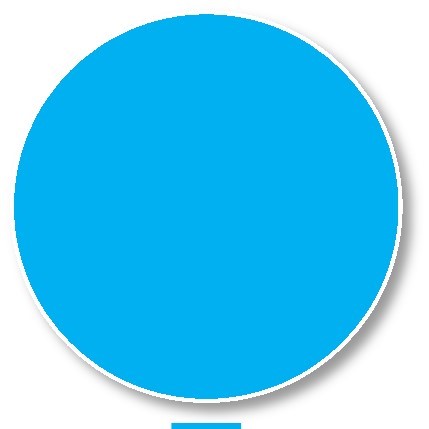 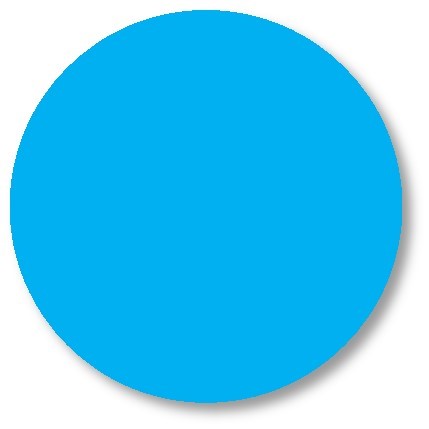 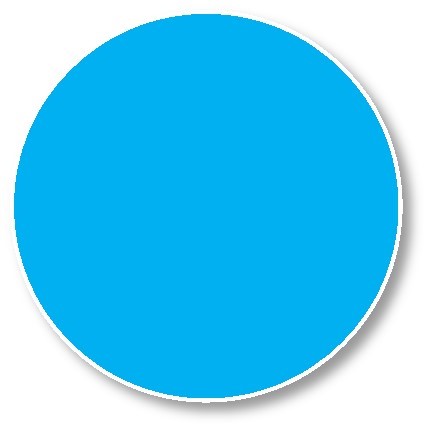 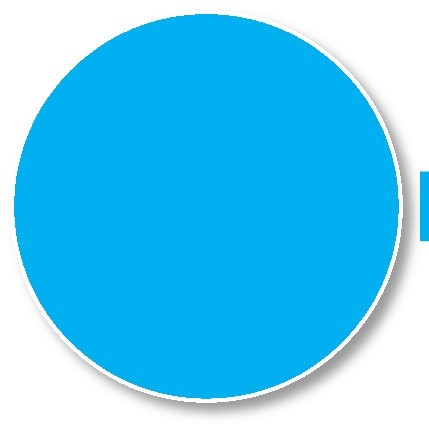 Total income for the year increased by £938m from £19,535m in 2018-19 to £20,473m in 2019-20. Income from the UK Government increased by £900m to £16,117m,  revenue from the collection of regional and district rates increased by £30m to £1,373m and capital receipts also increased, rising £24m from £2,818m to £2,842m. Further  details on capital receipts can be found at notes 7 and 8.  Interest and other miscellaneous receipts decreased by £16m from £157m to £141m. Further details can be found at notes 1, 2 and 3.  PUBLIC INCOME AND EXPENDITURE ACCOUNT FOR THE YEAR 	 ENDING 31 MARCH 2020  	Performance Report  (continued)  	Figure 2. Payments out of the NICF: 2019-20 (2018-19) 	 	 	 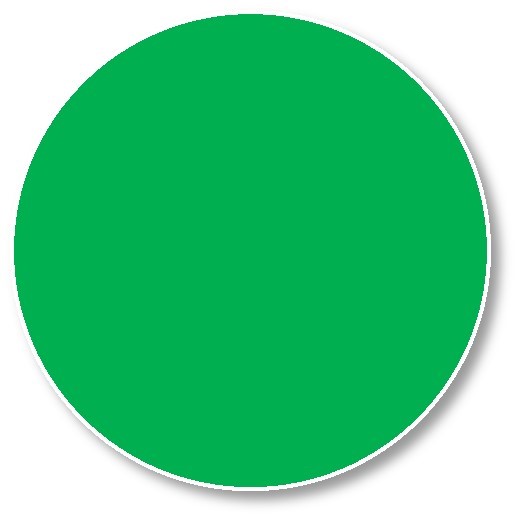 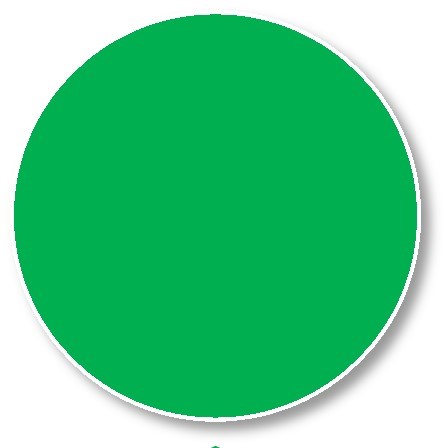 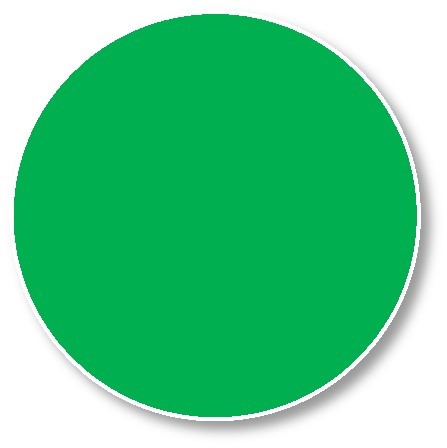 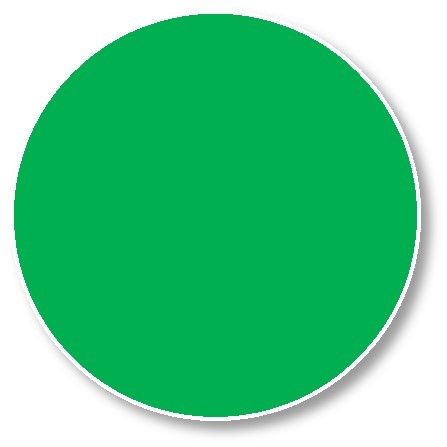 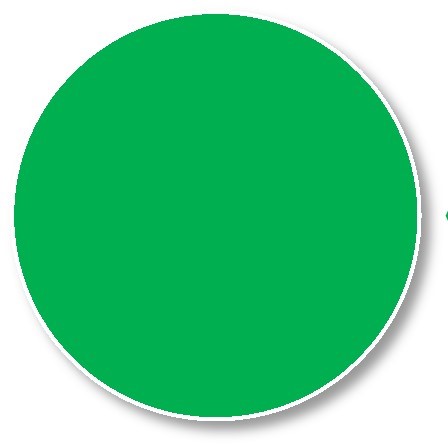 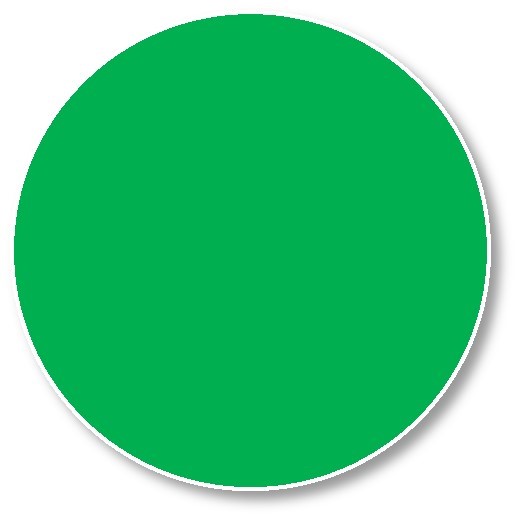 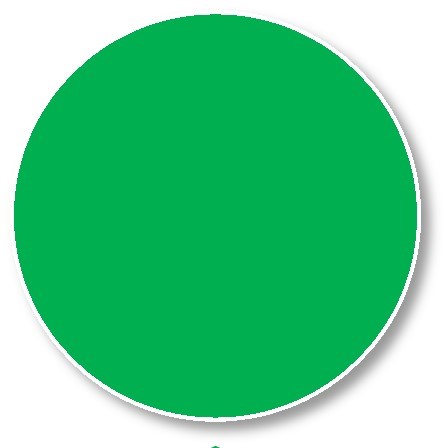 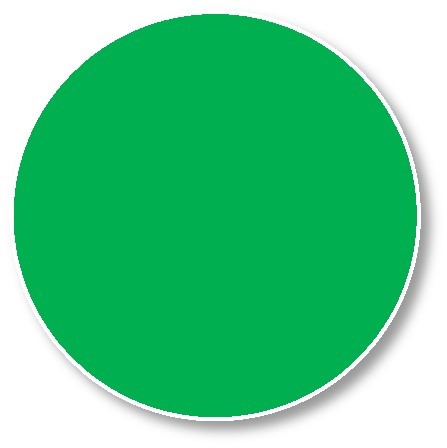 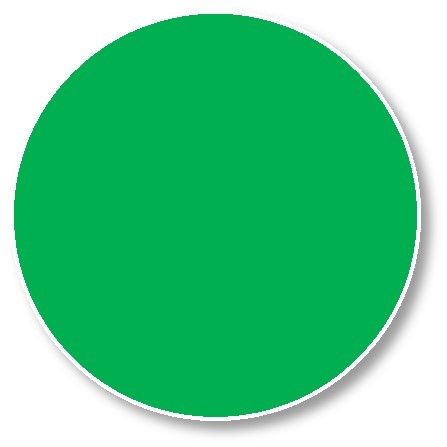 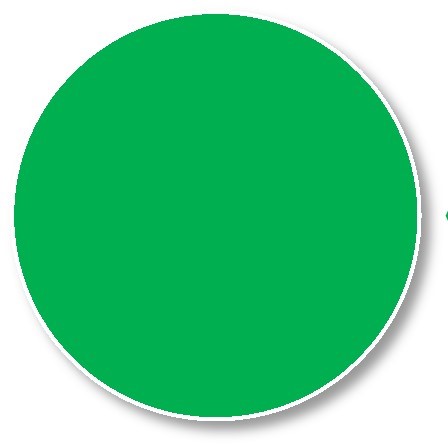 Total payments for the year increased by £890m from £19,457m in 2018-19 to £20,347m in 2019-20. The transfer of district rates to councils increased by £24m to £647m while payments for interest and other services decreased slightly falling from £72m to £68m – see notes 5 and 6 for further details. Supply payments to government departments has increased from £15,945m in 2018-19 to £16,790m in 2019-20, an increase of £845m. Note 4 sets out the cash supplied to the various departments  during 2019-20. Temporary investments and other capital payments increased by  £25m from £2,817m to £2,842m. Further details on capital payments can be found at  notes 9 and 10.  Long-term Expenditure Trends Given the function of the NICF is to account for certain government receipts and make issues to finance supply services and meeting standing services charged directly by statute etc. it has no long-term expenditure trends. Performance Report  (continued) Borrowing by the NICF The Reinvestment and Reform Initiative (RRI) announced in May 2002 provided for a new borrowing power intended to support a substantial infrastructure investment programme in Northern Ireland. The formal RRI borrowing limit is agreed by HM  Treasury as part of the Spending Review process and in 2015 was maintained at £200 million per annum. On occasion since 2002 the Executive has negotiated to increase  the limit. However, no increase was required in 2019-20.  The Stormont House Agreement provided the Executive with flexibility to use £700 million of capital borrowing to fund a Voluntary Exit Scheme over four years. While this agreement covered the years 2015-16 to 2018-19, the Chief Secretary to the Treasury agreed to extend that flexibility to use limited capital borrowing to fund a specific Voluntary Exit Scheme in 2019-20 within the existing borrowing limit. RRI borrowing accessed within these controls totalled £9.6m in the 2019-20 year and this has been reflected in the Public Income and Expenditure Account. Principal  repayments on loans totalled £120.3m and interest costs as determined by National Loans Fund interest rate on the date of issue of the loan totalled £51.7m. Public debt  at 31 March 2020 includes £1,680m relating to borrowing under the Reinvestment and Reform Initiative. COVID-19 pandemic In November 2019 a novel strain of coronavirus was detected and spread rapidly, leading the World Health Organisation to declare a pandemic on 11 March 2020. The pandemic caused significant economic disruption just before the financial year end.   Like many business areas, GAB staff had to alter their working arrangements.  However, the continued operation of the NICF was not adversely impacted as GAB was able to invoke the contingency arrangements already agreed with our main counterparties, including the Northern Ireland Audit Office, the Northern Ireland Office, Danske Bank, Account NI and the various government departments.  The ongoing disruption caused by the pandemic has created significant economic uncertainty, and this uncertainty is expected to continue throughout 2020. The  decisions taken by the UK Government, the NI Assembly and the activities of the government departments will have an impact on the levels of funding flowing through the NICF. Further disclosures on the impacts of COVID-19 on the NI departments can  be found in their individual departmental Annual Report and Accounts. UK’s withdrawal from the EU On 29 March 2017, the UK Government submitted its notification to leave the EU in accordance with Article 50. On 31 January 2020, the Withdrawal Agreement between the UK and the EU became legally binding and the UK left the EU. The future relationship between the EU and the UK will be determined by negotiations taking place during a transition period ending 31 December 2020. Any subsequent changes   Performance Report  (continued) in legislation, regulation and funding arrangements are subject to the outcome of the negotiations.   While it is not anticipated that the UK’s withdrawal from the EU will affect the NICF operationally, the preparation and delivery of the EU Exit by departments may impact the levels of funding flowing through the NICF. Further disclosures on the impacts of   the UK’s withdrawal from the EU on the NI departments can be found in the individual departmental Annual Report and Accounts. APPROVED AND SIGNED 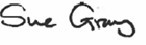 SUE GRAY Accounting Officer Department of Finance  21 September 2020 Accountability Report   The Accountability Report contains a corporate governance report and an Assembly accountability and audit report. The purpose of the corporate governance report is to explain the composition and organisation of the NICF’s governance structures and how they support the achievement of the NICF’s objectives. It includes the Statement of Accounting Officer’s responsibilities and the Governance Statement. The Assembly accountability and audit report includes Assembly accountability information on regularity of expenditure and remote contingent liabilities as well as the Certificate and Report of the Comptroller and Auditor General to the NI Assembly.  Corporate Governance Report Directors’ Report Operationally, the NICF is part of the DoF and its staff are employees of the DoF. The NICF makes funding available for certain salaries and pensions but is not an employer. The NICF itself therefore has no employees of its own. Directors’ Conflicts of Interest In 2019-20, no material conflicts of interest have been noted by the senior management overseeing the NICF. Personal Data-related Incidents The NICF had no personal data-related incidents during 2019-20 (2018-19 nil). Statement of Responsibilities of the Department of Finance and the Accounting Officer Under Section 2(1) of the Exchequer and Financial Provisions Act (Northern Ireland) 1950 as amended by Article 3 of the Financial Provisions (Northern Ireland) Order 1998, the Department of Finance is responsible for the preparation and transmission to the Comptroller and Auditor General, on or before the 30 June after the expiration of every financial year, of accounts showing, by reference to the actual receipt and issue of monies into and out of the account of the Exchequer at the Exchequer bank during that financial year: all public income and expenditure; and the balance to the credit of the Exchequer at the end of that financial year. The relevant responsibilities of the Accounting Officer, including her responsibility for the propriety and regularity of the public finances and for the keeping of proper records, are set out in Managing Public Money Northern Ireland issued by the Department of Finance. As the Accounting Officer, I have taken all steps that I ought to have taken to make myself aware of any relevant audit information and to establish that the Public Income and Expenditure auditors are aware of that information. So far as I am aware, there is no relevant audit information of which the auditors are unaware.   Governance Statement Context As set out in the Statement of Responsibilities the DoF is responsible for the management of the NICF and the preparation of the Public Income and Expenditure Account. The Permanent Secretary as Departmental Accounting Officer is responsible for the proper handling and use of public money under the main principles set out in Managing Public Money NI and for establishing and maintaining a sound system of internal control for the management of resources under her control. The NICF is managed within the DoF’s overall risk and governance framework as set out in the Annual Report and Accounts 2019-20, details of which can be found at https://www.finance-ni.gov.uk/ Government Accounts Branch within the Public Spending Directorate in DoF is responsible for the day to day running of the NICF. Risk and Control Framework  The Head of Government Accounts Branch has overall responsibility on a day to day basis for risk management of those funds, including business continuity resilience, managed by GAB. Members of the team are responsible for ensuring that the tasks  in their areas are compliant with operational policies and procedures and legislation. Significant risk issues are recorded in a risk register and are assessed by likelihood and impact. The risk register is reviewed on a regular basis.   Risks are considered in conjunction with the departmental risk register as part of the DoF corporate performance report.   The key risks in managing the NICF are as follows: Irregularity of transactions, including fraudulent or erroneous payment:  Controls include clear separation of duties, enforced by appropriate user permissions and payment approval panels. Policy and procedures manuals,  including job instructions, are readily available to all staff. Net Supply issued  to departments to finance expenditure is approved in the relevant Budget Act.  GAB input these limits onto the Excel-based ledger accounting system, which is manually monitored on a daily basis to ensure the limits are adhered to.  Separately the Comptroller and Auditor General, via the Corporate Services Branch, approves NICF payments in advance and reconciles NICF transactions on a daily basis. This is not part of the internal control environment  but provides additional assurance as to the legality of payments made. Failure to provide effective service in adverse circumstances: Staff within GAB are trained in all the various aspects of the services offered and roles are rotated on a regular basis. This experience means that cover can be provided  for times when other staff members are unavailable. Detailed procedures are  also documented. A detailed business continuity plan has been put in place  and agreed with the NIAO’s Corporate Services Branch to facilitate the normal payment approval process in the event of disruption to enable the essential payments business to continue. Arrangements are also in place with key  	 Governance Statement (continued)  counterparties including the Northern Ireland Office, Danske Bank, Account NI and the various NI departments to ensure funding continues for essential services. The arrangements are regularly reviewed.  	  Information risk: Data and information risks are managed in accordance with DoF policies.  As a result of the COVID-19 pandemic, GAB formally invoked its business continuity arrangements on 18 March 2020. The operation of the NICF has not been adversely  impacted during this period and all funding requirements have been delivered. Level of Assurance The Accounting Officer is responsible for reviewing the effectiveness of the system of internal control. This review is informed by the information provided in stewardship statements from directors bi-annually. These stewardship statements are based on assurances provided by managers within business areas on risk management, financial management, compliance with approvals and delegations and on the implementation of Internal Audit recommendations. Further assurance is provided by  the Head of Internal Audit on compliance with the controls and actions recommended in audit assignments which have been conducted and from comments made by external auditors in their Report to Those Charged with Governance and other reports.   In December 2015 Internal Audit carried out a review of GAB. The purpose of the  review was to provide the Accounting Officer, via divisional management, with an opinion on the adequacy and effectiveness of the system of internal control, established by management, to facilitate the achievement of business objectives. The scope of the audit encompassed a review of the following activities: Cash Supply; Investments; Paymaster General Account and NI Consolidated Fund; Government Lending System; and Review of Risk and Control Frameworks for all system areas. The final report was published on 30 June 2016 and a satisfactory audit opinion was received.  Internal Control Issues No significant internal control issues, including data-related issues, have been identified in 2019-20. The activation of business continuity arrangements ensured that  the internal controls were not adversely affected by COVID-19.   Conclusion Taking into account the arrangements set out in the DoF governance statement and this governance statement, I conclude there are appropriate governance structures and systems of internal control in place which have operated effectively during 201920. Assembly Accountability and Audit Report Regularity of Payments (Audited) The receipts and payments of the NICF were applied to the purposes intended by the NI Assembly.  Losses and Special Payments (Audited) During the current year, the NICF had no losses or special payments totalling over £250,000 (2018-19: nil).  Fees and Charges (Audited)  The NICF does not have any income from fees or charges. However, the DoF charges an administration fee on the issue of loans from the NICF. The income is reflected in  the DoF accounts. Remote Contingent Liabilities (Audited) The normal convention is for contingent liabilities that would fall to the Northern Ireland Consolidated Fund to be reported in the appropriate departmental Annual Report and Accounts. The contingent liabilities which fall outside the scope of IAS 37, as the possibility of an outflow of resources is remote, are now also required to be reported in the departmental Annual Report and Accounts in the Accountability Report. There are no further remote contingent liabilities to report in this account. APPROVED AND SIGNED 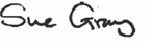 SUE GRAY Accounting Officer Department of Finance  21 September 2020 Public Income and Expenditure Account 2019-20 THE CERTIFICATE OF THE COMPTROLLER AND AUDITOR GENERAL TO THE NORTHERN IRELAND ASSEMBLY Opinion on financial statements I certify that I have audited the financial statements of the Public Income and Expenditure Account for the year ended 31 March 2020 under the Exchequer and Financial Provisions Act (Northern Ireland) 1950 as amended by Article 3 of the Financial Provisions (Northern Ireland) Order 1998. The financial statements comprise: the Public Income and Expenditure account, Capital Receipts and Issues, Balance Sheet and the related notes. These financial statements have been prepared on a cash basis.  In my opinion the financial statements: properly presents the receipts and payments of the Public Income and Expenditure Account for the year then ended and the balances as held at 31 March 2020; and have been properly prepared in accordance with the Exchequer and Financial Provisions Act (Northern Ireland) 1950 as amended by Article 3 of the Financial Provisions (Northern Ireland) Order 1998.  Opinion on regularity In my opinion, in all material respects the receipts and payments recorded in the financial statements have been applied to the purposes intended by the Assembly and the financial transactions recorded in the financial statements conform to the authorities which govern them.  Basis of opinions I conducted my audit in accordance with International Standards on Auditing (UK) (ISAs) and Practice Note 10 ‘Audit of Financial Statements of Public Sector Entities in the United Kingdom’. My responsibilities under those standards are further described in the Auditor’s responsibilities for the audit of the financial statements section of this certificate. My staff and I are independent of the Public Income and Expenditure Account in accordance with the ethical requirements of the Financial Reporting Council’s Revised Ethical Standard 2016, and have fulfilled our other ethical responsibilities in accordance with these requirements. I believe that the audit evidence obtained is sufficient and appropriate to provide a basis for my opinions. Conclusions relating to going concern  I have nothing to report in respect of the following matters in relation to which the ISAs(UK) require me to report to you where: the Public Income and Expenditure Account’s use of the going concern basis of accounting in the preparation of the financial statements is not appropriate; or the Public Income and Expenditure Account has not disclosed in the financial statements any identified material uncertainties that may cast significant doubt about the Public Income and Expenditure Account’s ability to continue to adopt the going concern basis. THE CERTIFICATE OF THE COMPTROLLER AND AUDITOR GENERAL TO THE NORTHERN IRELAND ASSEMBLY (Continued) Other Information The Accounting Officer is responsible for the other information. The other information comprises the information included in the Performance Report and Accountability Report other than the financial statements, the parts of the Accountability Report described in the report as having been audited, and my audit certificate. My opinion on the financial statements does not cover the other information and I do not express any form of assurance conclusion thereon. In connection with my audit of the financial statements, my responsibility is to read the other information and, in doing so, consider whether the other information is materially inconsistent with the financial statements or my knowledge obtained in the audit or otherwise appears to be materially misstated. If, based on the work I have performed, I conclude that there is a material misstatement of this other information, I am required to report that fact. I have nothing to report in this regard. Opinion on other matters In my opinion: the parts of the Accountability Report to be audited have been properly prepared in accordance with the Government Financial Reporting Manual. the information given in the Performance Report and Accountability Report for the financial year for which the financial statements are prepared is consistent with the financial statements.  Responsibilities of the Department of Finance and the Accounting Officer for the financial statements As explained more fully in the Statement of Responsibilities of the Department of Finance and the Accounting Officer, they are responsible for the preparation of the financial statements and for being satisfied that they properly present the receipts and payments during the year.  Auditor’s responsibilities for the audit of the financial statements My responsibility is to audit and express an opinion on the financial statements in accordance with the Exchequer and Financial Provisions Act (Northern Ireland) 1950 as amended by Article 3 of the Financial Provisions (Northern Ireland) Order 1998.  My objectives are to obtain evidence about the amounts and disclosures in the financial statements sufficient to give reasonable assurance that the financial statements are free from material misstatement, whether caused by fraud or error. Reasonable assurance is a high level of assurance, but is not a guarantee that an audit conducted in accordance with ISAs (UK) will always detect a material misstatement when it exists. Misstatements can arise from fraud or error and are considered material if, individually or in the aggregate, they could reasonably be expected to influence the economic decisions of users taken on the basis of these financial statements. THE CERTIFICATE OF THE COMPTROLLER AND AUDITOR GENERAL TO THE NORTHERN IRELAND ASSEMBLY (Continued) A further description of my responsibilities for the audit of the financial statements is located on the Financial Reporting Council’s website www.frc.org.uk/auditorsresponsibilities. This description forms part of my certificate.   In addition, I am required to obtain evidence sufficient to give reasonable assurance that the receipts and payments recorded in the financial statements have been applied to the purposes intended by the Assembly and the financial transactions recorded in the financial statements conform to the authorities which govern them.  Matters on which I report by exception I have nothing to report in respect of the following matters which I report to you if, in my opinion: adequate accounting records have not been kept; or the financial statements and the parts of the Accountability Report to be audited are not in agreement with the accounting records; or I have not received all of the information and explanations I require for my audit; or  the Governance Statement does not reflect compliance with the Department of Finance’s guidance.  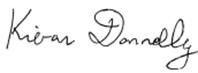 KJ Donnelly Comptroller and Auditor General  Northern Ireland Audit Office 106 University Street Belfast  BT7 1EU 24 September 2020 PUBLIC INCOME AND EXPENDITURE TOTAL PUBLIC INCOME 	   	 PUBLIC EXPENDITURE 	 Payment of Supply to Departments  	4 Transfer of District Rates to Local Councils 	  Interest Paid on Public Debt 	5 Other Services 	6 TOTAL PUBLIC EXPENDITURE 	  EXCESS OF PUBLIC INCOME  OVERPUBLIC EXPENDITURE CAPITAL RECEIPTS AND ISSUES TOTAL CAPITAL RECEIPTS 	  	 CAPITAL ISSUES 	 Public Debt – Sums Repaid 	9   	 Issue of Government Loans 	10  	 Amounts Placed on Temporary Investment 	  	 Issue of Advances from the NI Consolidated	 Fund TOTAL CAPITAL ISSUES 	 EXCESS OF CAPITAL RECEIPTS OVERCAPITAL ISSUES   BALANCE SHEET ASSETS TOTAL ASSETS 	 LIABILITIES 	 Public Debt 	14 TOTAL LIABILITIES 	 NET LIABILITIES 	  	 Net Liabilities at 1 April 	 Excess 	of 	Public 	Income 	over 	Public Expenditure  NET LIABILITIES AT 31 MARCH 	 SUE GRAY Accounting Officer Department of Finance  21 September 2020 PUBLIC INCOME AND EXPENDITURE ACCOUNT FOR THE YEAR 	 Interest Received on Government Loans Local Councils  Port & Harbour Authorities  Northern Ireland Housing Executive Schools  Total Interest Received ANALYSIS OF OTHER CENTRAL RECEIPTS OFCOM / DCMS Northern Ireland Housing Executive  Miscellaneous  Continental shelf Total Central Receipts NOTES TO THE ACCOUNT (CONTINUED) ANALYSIS OF OTHER DEPARTMENTAL RECEIPTS PUBLIC INCOME AND EXPENDITURE ACCOUNT FOR THE YEAR ENDING 31 MARCH 2020 NOTES TO THE ACCOUNT (CONTINUED) SUPPLY ISSUED TO DEPARTMENTS  Details of how the Supply has been spent can be found in each of the departmental Annual Report and Accounts. At 31 March 2020, the balance of grants for Supply services remaining unissued from the NICF was £734m (31 March 2019: £887m) 	 PUBLIC INCOME AND EXPENDITURE ACCOUNT FOR THE YEAR 	 ENDING 31 MARCH 2020 NOTES TO THE ACCOUNT (CONTINUED) ANALYSIS OF INTEREST PAID 2019-20£000National Loans Fund  Advances From National Loans Fund 	6,850 	9,361 Advances From National Loans Fund in respect of the Reinvestment and Reform Initiative (RRI) Total Interest Paid ANALYSIS OF OTHER SERVICES Payment of Statutory Salaries Pensions and Other Allowances  Thiepval War Memorial Fund  Total Other Services PUBLIC INCOME AND EXPENDITURE ACCOUNT FOR THE YEAR 	 Total Sums Borrowed 8. ANALYSIS OF LOAN REPAYMENTS RECEIVED Repayment of Consolidated Fund Loans Northern Ireland Housing Executive Former New Towns Commissions  Repayment of Government Loans Local Councils  Northern Ireland Housing Executive Schools  Port and Harbour Authorities  Total Loan Repayments Received PUBLIC INCOME AND EXPENDITURE ACCOUNT FOR THE YEAR ENDING 31 MARCH 2020 NOTES TO THE ACCOUNT (CONTINUED) 9. ANALYSIS OF LOANS REPAID Other Ulster Savings Certificates  Internal Departmental Funds Total Loans Repaid Total Government Loans Issued 	PUBLIC INCOME AND EXPENDITURE ACCOUNT FOR THE YEAR ENDING 31 MARCH 2020 NOTES TO THE ACCOUNT (CONTINUED) 11. ANALYSIS OF LOANS OUTSTANDING Total Consolidated Fund Loans Government Loans Local Councils   Northern Ireland Housing Executive Port and Harbour Authorities Schools Total Government Loans (Note 12) Advance from the NI Consolidated Fund (a) Total Loans Outstanding In addition to the assets listed above a loan from the Consolidated Fund to the Northern Ireland Housing Executive which is treated as public expenditure rather than a capital issue was outstanding. This amounted to £Nil at 31 March 2020 (31 March 2019: £0.02m). The repayments in relation to this loan are treated as public income and are  disclosed at note 2. a) The Northern Ireland Assembly was dissolved in January 2017 and therefore the process of approving the 2016-17 Spring Supplementary Estimate and associated Budget Bill did not take place. As a result advances from the NICF in respect of Civil  Contingencies totalling £42m were made to Department for Infrastructure, The Executive Office and Public Prosecution Service in 2016-17. No repayments were  received during 2019-20, therefore £42m remains outstanding at the year end. The  Civil Contingencies will only be repaid when Assembly approval has been given for the Excesses incurred in 2016-17, which is normally the Main Estimates round of the following year but one. However, in the absence of an Executive and sitting Assembly  during most of 2019-20 approval is still outstanding. No further advances were made in 2017-2018 or 2018-2019 and the advances made during the current period have all been repaid. PUBLIC INCOME AND EXPENDITURE ACCOUNT FOR THE YEAR 	 ENDING 31 MARCH 2020 NOTES TO THE ACCOUNT (CONTINUED) 12. ANALYSIS OF GOVERNMENT LOANS OUTSTANDING Total Local Councils Northern Ireland Housing Executive Port and Harbour Authorities Warrenpoint Harbour Authority Londonderry Port and Harbour Authority Total Port and Harbour Authorities Schools Total Government Loans Outstanding  . PUBLIC INCOME AND EXPENDITURE ACCOUNT FOR THE YEAR ENDING 31 MARCH 2020 NOTES TO THE ACCOUNT (CONTINUED) RECONCILIATION OF CASH HELD IN THE CONSOLIDATED FUND BANK ACCOUNT Balance in the Consolidated Fund at 31 March 	ANALYSIS OF PUBLIC DEBT  	1,774,951	1,911,362 Other Ulster Savings Certificates (a) Ulster Development Bonds  Internal Departmental Funds (b) Total Public Debt An additional £3.3m (31 March 2019: £3.3m) of public debt, relating to interest on Ulster Savings Certificates, is liable to be paid as and when certificate holders redeem their savings. An additional £0.1m (31 March 2019: £0.1m) of public debt, relating to interest on Internal Departmental Funds, is liable to be paid as and when landowners reclaim their ground rent payments. PUBLIC INCOME AND EXPENDITURE ACCOUNT FOR THE YEAR ENDING 31 MARCH 2020 NOTES TO THE ACCOUNT (CONTINUED) 15. RELATED PARTIES The NICF has transactions with most Government Departments and other Government bodies. The DoF has a custodian role within the NICF which is outside the scope of IAS 24. DATE OF AUTHORISATION FOR ISSUE OF ACCOUNTS The Accounting Officer authorised these financial statements for issue on 24 September 2020. PUBLIC INCOME Receipts from the United Kingdom Government Regional and District Rates Received Interest Received  Other Central Receipts Other Departmental Receipts 1 2 3            16,117,000              1,373,252 40,042 5,249 95,403 15,217,000 1,343,021 43,039 7,097 106,883 17,630,946           16,717,04016,790,361 15,944,542 647,208 623,39058,736 63,446 9,222 9,035 17,505,527           16,640,413                 125,419 76,627 CAPITAL RECEIPTS Public Debt - Sums Borrowed  Loan Repayments Received  Amounts Returned from Temporary Investment Repayment of Advances from the NI Consolidated Fund Excess of Public Income over Public Expenditure 7  8 37,519  	71,370 2,588,000 19,717 125,419 97,929 76,072 2,567,000 -76,627 2,842,0252,817,628168,389 180,12065,669 69,874 	 	2,588,000 2,567,000 19,717 -2,841,7752,816,994                   250 634Outstanding Loans 11 739,627 745,328 Balance in the Consolidated Fund 13 1,418 1,168 741,045746,4961,814,770 1,945,640 1,814,7701,945,640(1,073,725)(1,199,144)(1,199,144) (1,275,771) 125,419 76,627 (1,073,725)(1,199,144)ENDING 31 MARCH 2020 NOTES TO THE ACCOUNT 1. ANALYSIS OF INTEREST RECEIVED Interest Received on Loans from the ConsolidatedFund 2019-20£0002018-19£000Northern Ireland Housing Executive 15,423 18,019 Former New Towns Commissions 948 995 Temporary Investments 96 76 16,46719,09020,725 20,922 242 1872,324 2,538 284 30223,57523,94940,04243,0392019-202018-19£000 £000 3,470 5,204 24 11365 231,690 1,757 5,2497,097Department Miscellaneous  Non-EU Excess Accruing Resources Miscellaneous EU  	Total 2019-20 Total 2018-19 £000 £000 £000 £000 £000 Agriculture, Environment & Rural Affairs - - - - - Education 1,479 - - 1,479 2,640 Economy 76 7,363 6,625 14,064 3,129 Finance  65 - - 65 124 Health 55,755 - - 55,755 76,999 Infrastructure 339 4,977 751 6,067 3,175 Communities 1,727 - - 1,727 3,858 Northern Ireland Assembly 31 - - 31 97 Northern Ireland Audit Office - 60 - 60 30 Northern Ireland Authority for Utility Regulation 2,443 - - 2,443 1,502 The Executive Office 6,580 5 - 6,585 6,520 Northern Ireland Public Service Ombudsman - - - - 10 Justice 7,119 8 - 7,127 8,799 Public Prosecution Service - - - - - Total Departmental Receipts 75,614 12,413 7,376 95,403 106,883 2019-20 2019-20 2019-20 2018-19 2018-19 2018-19 £000 £000 £000 £000 £000 £000 Current Year Prior Year Total Supply Issued Current Year Prior Year Total Supply Issued Department  Agriculture Environment & Rural Affairs 279,800 851 280,651 250,857 2,692 253,549 Education (inc Pension Fund) 2,434,678 1,734 2,436,412 2,344,124 3,098 2,347,222 Economy 1,195,706 4,759 1,200,465 1,109,327 14,009 1,123,336 Finance (inc Pension Fund 274,676 - 274,676 307,958 - 307,958 Health 5,550,933 - 5,550,933 5,240,529 - 5,240,529 Infrastructure 911,197 18,266 929,463 929,599 4,068 933,667 Communities 4,592,514 - 4,592,514 4,273,863 - 4,273,863 Justice 1,304,124 4,371 1,308,495 1,272,111 11,835 1,283,946 The Executive Office 126,093 3,214 129,307 98,078 - 98,078 Northern Ireland Assembly 31,750 - 31,750 31,250 - 31,250 Northern Ireland Audit Office 6,974 - 6,974 6,608 - 6,608 Food Standards Agency 9,882 - 9,882 7,841 - 7,841 Northern Ireland Authority for Utility Regulation 300 - 300 552 - 552 Northern Ireland Public Services Ombudsman 3,395 - 3,395 2,633 - 2,633 Public Prosecution Service 34,943 201 35,144 33,196 314 33,510 Total Supply Issued 16,756,965 33,396 16,790,361 15,908,526 36,016 15,944,542 Other Ulster Savings Certificates 23 4 Internal Departmental Funds 202 133 225 13758,73663,4462019-202018-19£000£0009,078 8,807 130 2069,2089,01314 229,2229,035ENDING 31 MARCH 2020 NOTES TO THE ACCOUNT (CONTINUED) 7. ANALYSIS OF SUMS BORROWED IN THE YEAR National Loans Fund in respect of the Reinvestment and Reform Initiative (RRI)  Internal Departmental Funds 2019-20£0009,587 27,932 66,743 31,186 37,51997,9292019-202018-19£000£00028,179 33,477 586 54028,76534,01737,821 37,674 3,246 3,073 390 3801,148 92842,60542,05571,37076,072National Loans Fund  	 2019-20£000National Loans Fund 25,700 37,914 National Loans Fund in respect of the Reinvestment and Reform Initiative (RRI) 120,299 114,012 145,999151,92613 422,377 28,190 22,39028,194168,389180,12010. ANALYSIS OF GOVERNMENT LOANS ISSUED IN THE YEAR  	2019-20 	£0002018-19 £000Local Councils 	64,459 64,274 Port and Harbour Authorities 	-5,600 Schools 	1,210 -Consolidated Fund Loans Northern Ireland Housing Executive  2019-20£000141,431 169,610 Former New Towns Commissions 10,524 11,111 151,955180,721501,067 474,42828,463 31,709 9,708 10,857 6,099 5,278 545,337522,272                  42,335 42,335 739,627745,328Local Councils Antrim  & Newtownabbey Borough Council 2019-20£00045,980 40,236Ards & North Down Borough Council 66,969 70,125Armagh, Banbridge & Craigavon District Council 53,489 35,629Belfast City Council 67,707 62,889Causeway Coast and Glens District Council 62,127 61,188Derry City & Strabane District Council 46,842 50,234Fermanagh & Omagh District Council 6,172 7,216Lisburn & Castlereagh City Council 25,759 27,019Mid & East Antrim Borough Council 56,067 54,398Mid Ulster District Council 6,115 6,747Newry, Mourne & Down District Council 63,840 58,747501,067474,42828,46331,7093,597 4,0766,111 6,7819,70810,8576,0995,278545,337522,272Balance in the Consolidated Fund at 1 April 2019-20£0001,168 2018-19£000534 Excess of Capital Receipts over Capital Issues 250 634 National Loans Fund  2019-20 £0002018-19 £000National Loans Fund National Loans Fund in respect of the Reinvestment and 94,653 120,352 Reform Initiative (RRI) 1,680,298 1,791,010 	1,556 	1,570 	12 	12	1,556 	1,570 	12 	1238,251 32,696 39,81934,2781,814,7701,945,640